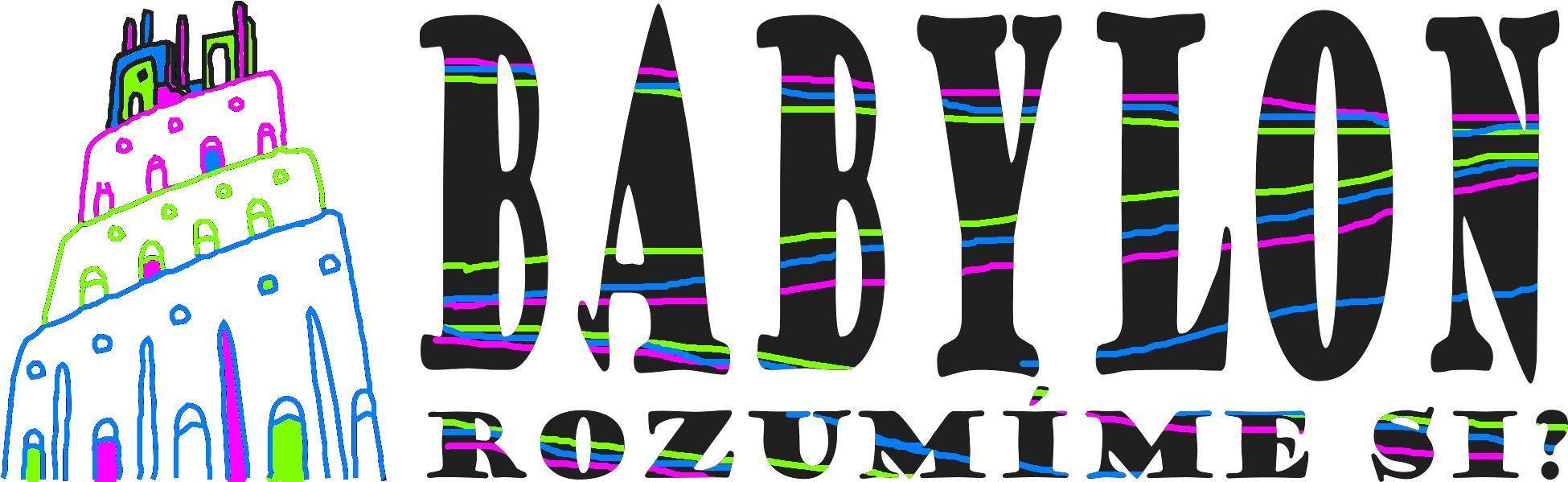 Kategorie 5. třídaŠkolní kolo se konalo v týdnu od 12. – 16. 2. 2018 na Základní škole Kamínky 5, Brno.V kategorii 5. tříd se jej zúčastnilo 53 žáků, z toho  15 žáků z 5. A, 17 žáků z 5. B a 21 žáků z 5. C.Maximální počet bodů byl 34, úspěšným řešitelem je žák, který dosáhl alespoň 24 bodů.Úspěšnými řešiteli je 14 žáků, z toho 3 žáci ze 5. A, 3 žáci ze 5. B a 8 žáků z 5. C.Úspěšných řešitelů je celkem 14 žáků. Městské kolo se uskuteční v úterý 13. 3. 2017 od 13.00 hod. na Tyršově ZŠ, Kuldova 38.PODĚKOVÁNÍ PATŘÍ VŠEM ÚČASTNÍKŮM SOUTĚŽE  A VELKÁ GRATULACE TĚM NEJLEPŠÍM ŘEŠITELŮM!PořadíPříjmení jménoTřídaBody1.Křivánková Amálie5. A322.Procházková Martina5. A30Piňos Martin5. C303. Páral Vojtěch5. C294.Privarčáková Julie5. C285.Hradílková Eva5. C27Kalvoda David5. C276.Klímová Karolína5. B26Křižan Vojtěch5. C26Otavová Petra5. C267.Nikolajevová Anastázie5. C25Jindřich Michal5. A25Lovecký Tomáš5. B258.Lipoldová Pavlína5. B24